Задание № 2 . Нотная викторинаПример № 1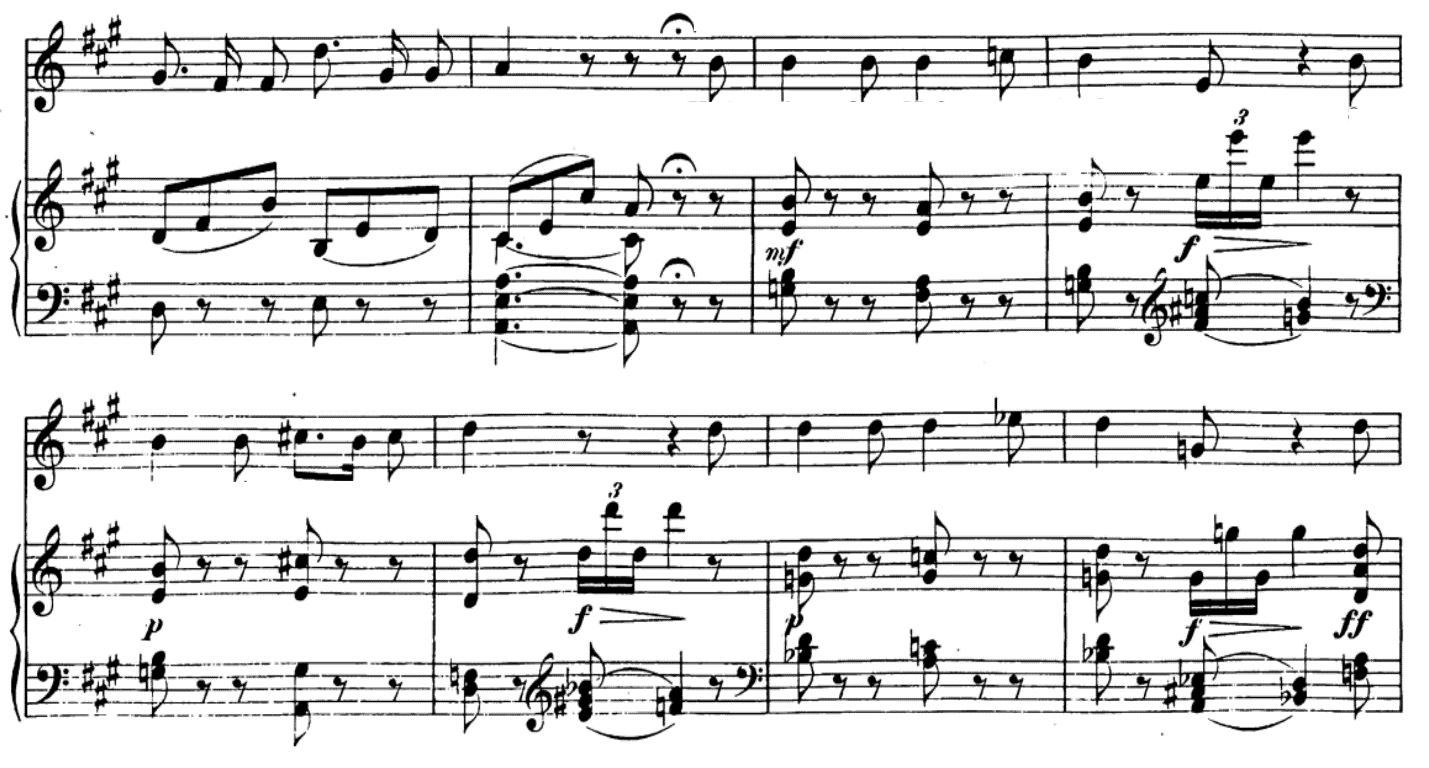 Пример № 2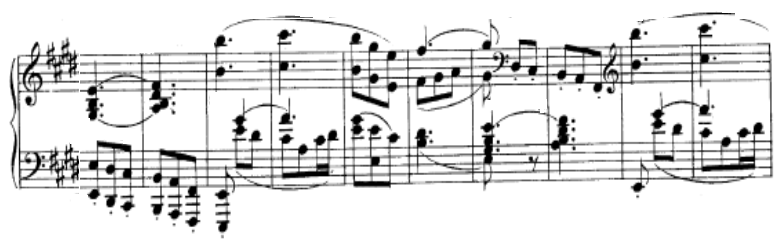 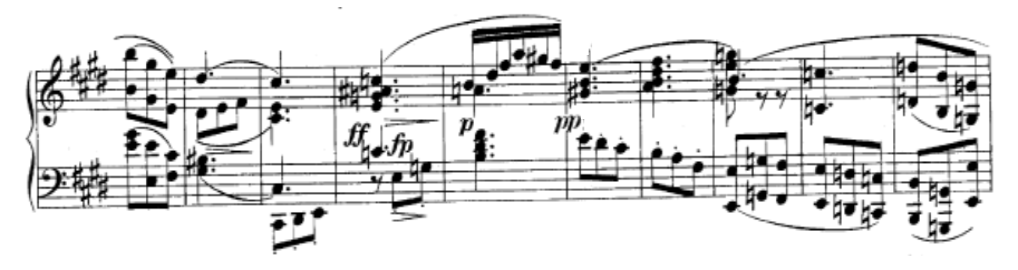 Пример № 3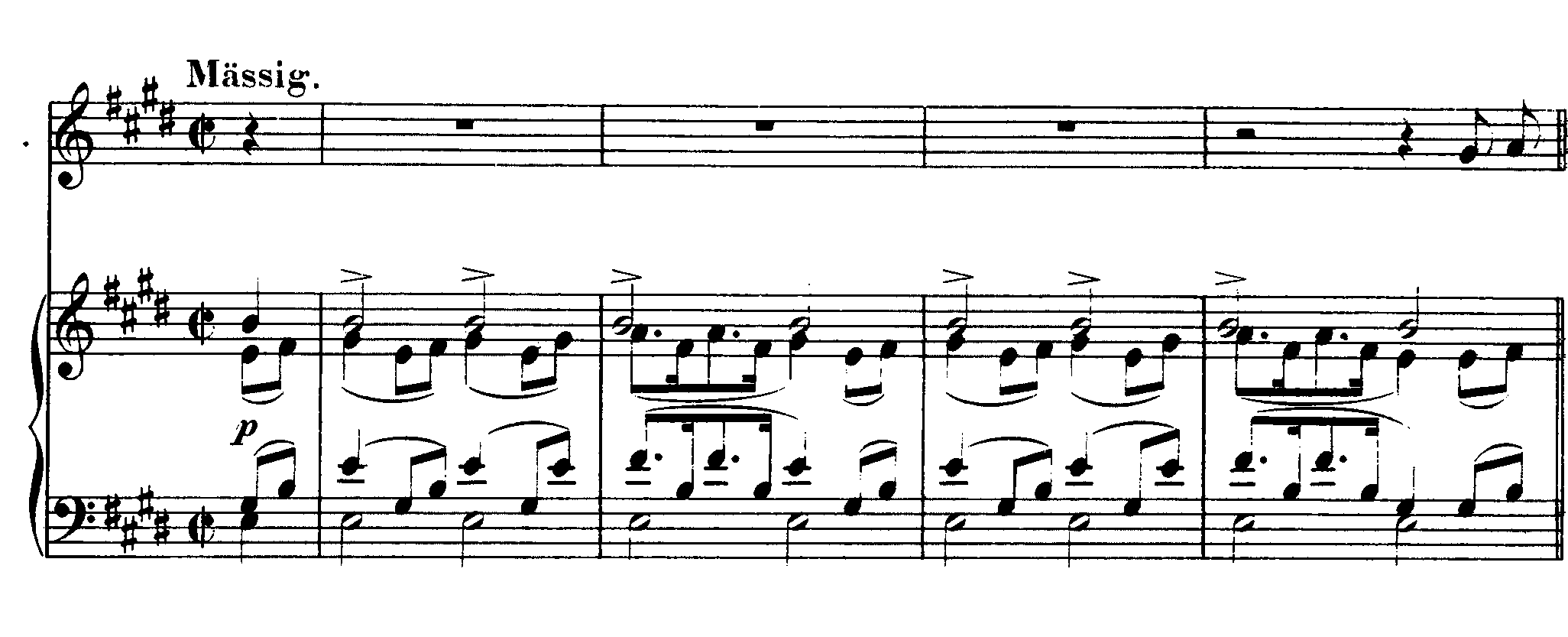 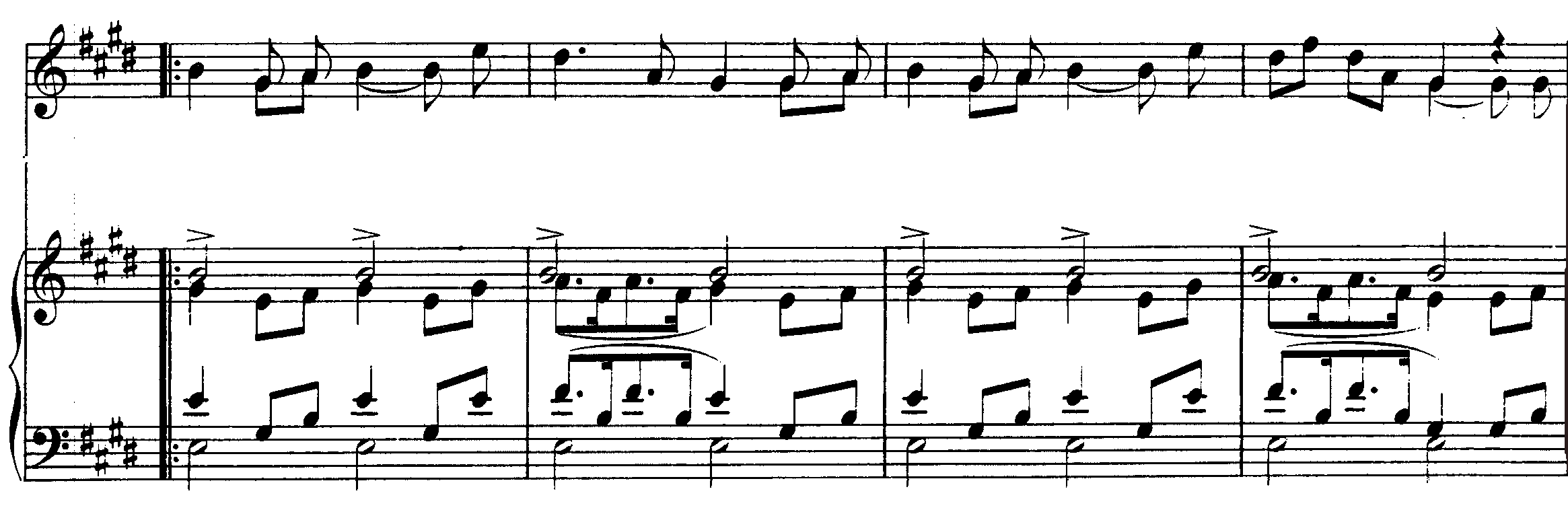 Пример № 4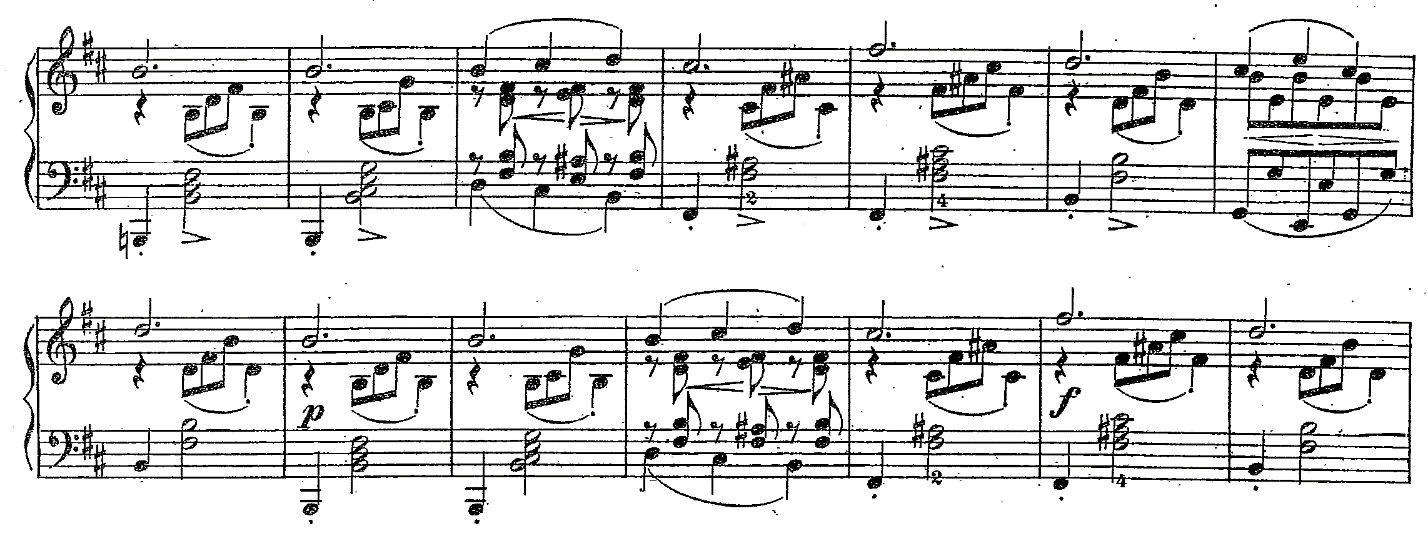 Пример № 5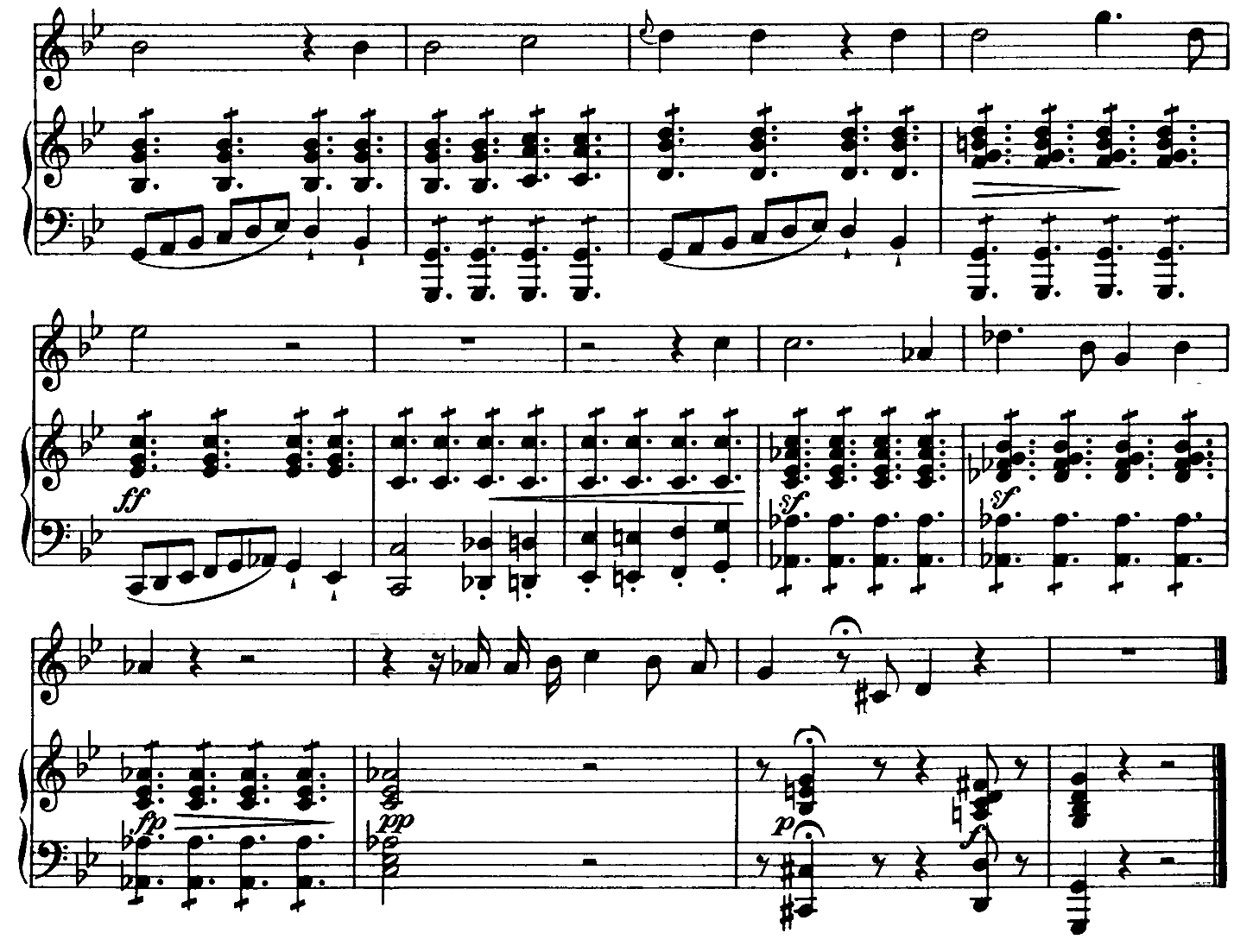 1 категория № участника _______№№ЖанрПроизведение(полное название)Часть. Раздел.№ и название песнив циклеТема(темы)Тональ-ность12345